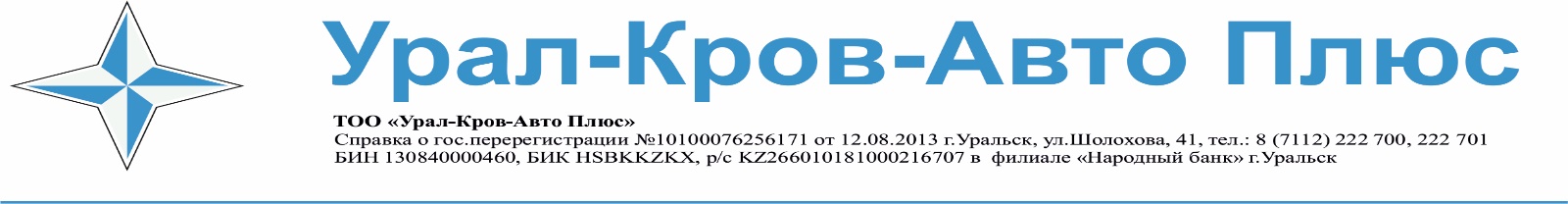 01.04.2024г.ПРАЙС ЛИСТ 3Д заборы Наш адрес:г. Уральск, ул. Рыскулбекова 1/1 , Телефон : 50-62-64. 8 777 861 74 57E-mail: metal@uralkrov.kz№наименованиеразмерЦена за шт1Столб зеленый60х40х1.5мм.Н-2.5м56002Крепление скоба 3мм3503Секция –панель 3д RAL60052.030  х2.500м (3.3мм--5мм) RAL6005Под заказ4калитка2030 х1000мм д.4мм ..RAL6005Под заказ5Ворота-3д                           Д.4мм.. RAL6005Под заказ